Jamaica Farewell- Harry Belafonte1956- BPM 144- B-BH-HBH pour chaque accord             Intro : A D E7 A                   RefrainCouplet 1Refrain X2 enchaînés – 1er SANS A D E7 A- 2ème Sad to say… et A D E7 A Couplet 1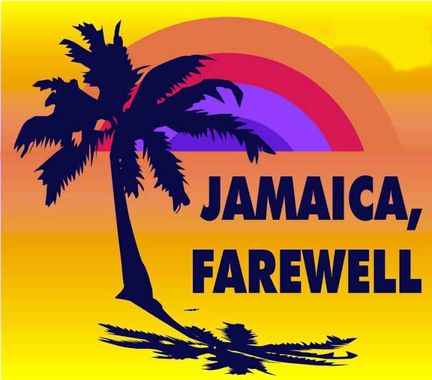 A                   DDown away where the nights are gay        E7                      A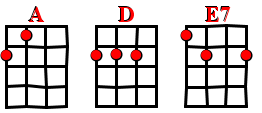 And the sun shines daily on the mountain topA                  DI took a trip on a sailing ship           E7                AAnd when I reached Jamaica I made a stop Refrain        A              D But I'm sad to say I'm on my way.E7                AWon't be back for many a day.   A                        DMy heart is down my head is turning around.         E7                     AI had to leave a little girl in Kingston town.A D E7 AA                  DSounds of laughter everywhere.        E7                    A               And the dancing girls swing to and fro.A                 DI must declare my heart is there,            E7                Athough I've been from Maine to MexicoRefrainA                  D               Down at the market you can hear,       E7                     Aladies cry out while on their heads they bearA             DAkey rice and fish are nice       E7              Aand the rum is fine anytime o’ yearV3